Application for EmploymentPosition You Are Applying For	Desired SalaryDate Available for Work:	Other training, certifications or licenses held:REFERENCESAcknowledgement and AuthorizationI certify that all answers given herein are true and complete to the best of my knowledge.I authorize investigation of all statements contained in this application for employment as may be necessary in arriving at an employment decision.In the event of employment, I understand that false or misleading information given in my application or interview(s) may result in discharge.Signature of Applicant _____________________________                 	Date _____________________________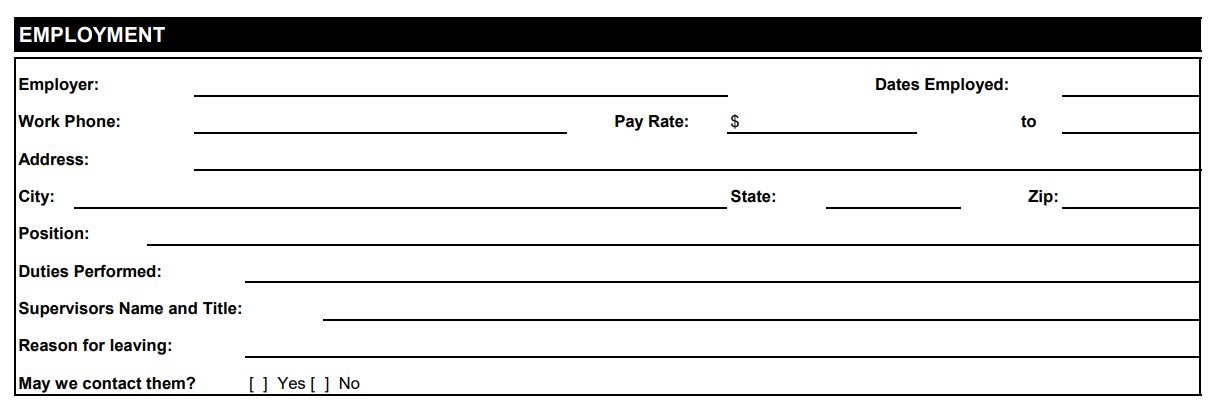    Please attach CV/Resume and Cover Letter when you submit your application.    ****************  *Office Use Only:  Hired? ______________  Position______________   Start Date_________________PERSONAL INFORMATIONPERSONAL INFORMATIONPERSONAL INFORMATIONPERSONAL INFORMATIONPERSONAL INFORMATIONPERSONAL INFORMATIONFirst Name  _________________________________             Last Name     _______________________________________         Middle _________________First Name  _________________________________             Last Name     _______________________________________         Middle _________________First Name  _________________________________             Last Name     _______________________________________         Middle _________________First Name  _________________________________             Last Name     _______________________________________         Middle _________________First Name  _________________________________             Last Name     _______________________________________         Middle _________________First Name  _________________________________             Last Name     _______________________________________         Middle _________________First Name  _________________________________             Last Name     _______________________________________         Middle _________________First Name  _________________________________             Last Name     _______________________________________         Middle _________________First Name  _________________________________             Last Name     _______________________________________         Middle _________________First Name  _________________________________             Last Name     _______________________________________         Middle _________________First Name  _________________________________             Last Name     _______________________________________         Middle _________________First Name  _________________________________             Last Name     _______________________________________         Middle _________________Address________________________________________________	City ___________________	State______ Zip  ____________________Home Phone:___________________	Cell Phone:___________________	Email address: _______________________________________Social Security Number: _____________________________________Are you a U.S. Citizen?	[ ]  Yes [  ]  NoHave you ever been convicted of a felony?	[ ]  Yes [  ]  NoIf selected for employment are you willing to submit to a pre-employment drug screening test?  Yes | No	If selected for employment are you willing to submit to a background screening?  Yes | NoAddress________________________________________________	City ___________________	State______ Zip  ____________________Home Phone:___________________	Cell Phone:___________________	Email address: _______________________________________Social Security Number: _____________________________________Are you a U.S. Citizen?	[ ]  Yes [  ]  NoHave you ever been convicted of a felony?	[ ]  Yes [  ]  NoIf selected for employment are you willing to submit to a pre-employment drug screening test?  Yes | No	If selected for employment are you willing to submit to a background screening?  Yes | NoAddress________________________________________________	City ___________________	State______ Zip  ____________________Home Phone:___________________	Cell Phone:___________________	Email address: _______________________________________Social Security Number: _____________________________________Are you a U.S. Citizen?	[ ]  Yes [  ]  NoHave you ever been convicted of a felony?	[ ]  Yes [  ]  NoIf selected for employment are you willing to submit to a pre-employment drug screening test?  Yes | No	If selected for employment are you willing to submit to a background screening?  Yes | NoAddress________________________________________________	City ___________________	State______ Zip  ____________________Home Phone:___________________	Cell Phone:___________________	Email address: _______________________________________Social Security Number: _____________________________________Are you a U.S. Citizen?	[ ]  Yes [  ]  NoHave you ever been convicted of a felony?	[ ]  Yes [  ]  NoIf selected for employment are you willing to submit to a pre-employment drug screening test?  Yes | No	If selected for employment are you willing to submit to a background screening?  Yes | NoAddress________________________________________________	City ___________________	State______ Zip  ____________________Home Phone:___________________	Cell Phone:___________________	Email address: _______________________________________Social Security Number: _____________________________________Are you a U.S. Citizen?	[ ]  Yes [  ]  NoHave you ever been convicted of a felony?	[ ]  Yes [  ]  NoIf selected for employment are you willing to submit to a pre-employment drug screening test?  Yes | No	If selected for employment are you willing to submit to a background screening?  Yes | NoAddress________________________________________________	City ___________________	State______ Zip  ____________________Home Phone:___________________	Cell Phone:___________________	Email address: _______________________________________Social Security Number: _____________________________________Are you a U.S. Citizen?	[ ]  Yes [  ]  NoHave you ever been convicted of a felony?	[ ]  Yes [  ]  NoIf selected for employment are you willing to submit to a pre-employment drug screening test?  Yes | No	If selected for employment are you willing to submit to a background screening?  Yes | NoAddress________________________________________________	City ___________________	State______ Zip  ____________________Home Phone:___________________	Cell Phone:___________________	Email address: _______________________________________Social Security Number: _____________________________________Are you a U.S. Citizen?	[ ]  Yes [  ]  NoHave you ever been convicted of a felony?	[ ]  Yes [  ]  NoIf selected for employment are you willing to submit to a pre-employment drug screening test?  Yes | No	If selected for employment are you willing to submit to a background screening?  Yes | NoAddress________________________________________________	City ___________________	State______ Zip  ____________________Home Phone:___________________	Cell Phone:___________________	Email address: _______________________________________Social Security Number: _____________________________________Are you a U.S. Citizen?	[ ]  Yes [  ]  NoHave you ever been convicted of a felony?	[ ]  Yes [  ]  NoIf selected for employment are you willing to submit to a pre-employment drug screening test?  Yes | No	If selected for employment are you willing to submit to a background screening?  Yes | NoAddress________________________________________________	City ___________________	State______ Zip  ____________________Home Phone:___________________	Cell Phone:___________________	Email address: _______________________________________Social Security Number: _____________________________________Are you a U.S. Citizen?	[ ]  Yes [  ]  NoHave you ever been convicted of a felony?	[ ]  Yes [  ]  NoIf selected for employment are you willing to submit to a pre-employment drug screening test?  Yes | No	If selected for employment are you willing to submit to a background screening?  Yes | NoAddress________________________________________________	City ___________________	State______ Zip  ____________________Home Phone:___________________	Cell Phone:___________________	Email address: _______________________________________Social Security Number: _____________________________________Are you a U.S. Citizen?	[ ]  Yes [  ]  NoHave you ever been convicted of a felony?	[ ]  Yes [  ]  NoIf selected for employment are you willing to submit to a pre-employment drug screening test?  Yes | No	If selected for employment are you willing to submit to a background screening?  Yes | NoAddress________________________________________________	City ___________________	State______ Zip  ____________________Home Phone:___________________	Cell Phone:___________________	Email address: _______________________________________Social Security Number: _____________________________________Are you a U.S. Citizen?	[ ]  Yes [  ]  NoHave you ever been convicted of a felony?	[ ]  Yes [  ]  NoIf selected for employment are you willing to submit to a pre-employment drug screening test?  Yes | No	If selected for employment are you willing to submit to a background screening?  Yes | NoAddress________________________________________________	City ___________________	State______ Zip  ____________________Home Phone:___________________	Cell Phone:___________________	Email address: _______________________________________Social Security Number: _____________________________________Are you a U.S. Citizen?	[ ]  Yes [  ]  NoHave you ever been convicted of a felony?	[ ]  Yes [  ]  NoIf selected for employment are you willing to submit to a pre-employment drug screening test?  Yes | No	If selected for employment are you willing to submit to a background screening?  Yes | NoEDUCATIONEDUCATIONSchool NameSchool NameLocationYears AttendedDegree ReceivedMajorNameTitleCompanyPhone